Lead and Copper Results – Reporting Form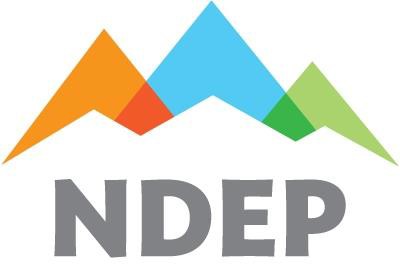 Bureau of Safe Drinking Water, 901 South Stewart Street, Suite 4001, Carson City, NV 89701Phone: 775-687-9521 Fax: 775-687-5699 After Hours: 775-687-9485 or 888-331-6337 email: E-Data_BSDW@ndep.nv.govPublic Water System (PWS) Name 	 PWS ID# NV000	PWS Type: 	Community 	Non-Transient / Non-CommunityLAB RESULTS OF LEAD AND COPPER TAP WATER SAMPLES MUST BE ATTACHED TO THIS DOCUMENT90% Pb level 	No. of samples required 	 No. of samples submitted	 90% Cu level 	This form is for use by Public Community Water Systems (CWS) and Public Non-Transient Non- Community (NTNC) Water Systems to document the sample results collected under the Lead an Copper Rule. Consecutive Water Systems must also complete this form if they do not have an agreement with their wholesale system (please refer to the Lead and Copper Sampling Plan Agreement Form for more information).For additional information or assistance in setting up a Lead and Copper Sampling Plan, read the Guidance Document. Systems may also want to review the EPA Publication entitled “Lead and Copper Monitoring Guidance” (EPA-816-R-02-009), which can be found at www.epa.gov.Complete all sections of the Lead and Copper Sampling Plan Form, marking N/A where not applicable. The operator or administrative contact on record for the system must sign the form.Mail a signed copy of the form to the following address: Ross Cooper, Bureau of Safe Drinking Water, 901 S Stewart St., Carson City, NV 89701, while retaining a copy for your records. Contact the Bureau of Safe Drinking Water if you have any questions or concerns with the sampling protocol.901 South Stewart Street, Suite 4001, Carson City, NV 89701, Phone: 775-687-9521, Fax: 775-687-5699System Population:	Monitoring Schedule:□	>100,000□	50,001 to 100,000	□  Triennial (3 YR) Compliance□	10,001 to 50,000	□  Annual Compliance□	3,301 to 10,000	□  6 Month Compliance□	501 to 3,300□	101 to 500□	≤ 100CERTIFICATION OF COLLECTION METHODSI certify that:Each first draw tap sample for lead and copper is one liter in volume and has stood motionless in the plumbing system of each sampling site for at least six hours. Have home-owner note the time the specific tap was last used.Each first draw sample collected from a single-family residence has been collected from the cold water kitchen tap or bathroom sink tap.Each first draw sample collected from a non-residential building has been collected at an interior tap from which water is typically drawn for consumptionEach first draw sample collected during an annual or triennial monitoring period has been collected in the months of June, July, August, or September.Each resident who volunteered to collect tap water samples from his or her home has been properly instructed by [insert water system’s name] 	in the proper methods for collecting lead and copper samples. I do not challenge the accuracy of those sampling results.PWS Operator/Contact Person:PWS Operator/Contact Person:PWS Operator/Contact Person:Contact Person:Contact Person's Title:Contact Person's Title:Contact Person's Mailing Address:Contact Person's Mailing Address:Contact Person's Mailing Address:City:State:Zip Code:Contact Person's Telephone Number:Contact Person's Fax Number:Contact Person's Fax Number:Contact Person's E-Mail Address:Contact Person's E-Mail Address:Contact Person's E-Mail Address:Sample Location (Site or Address):Tier Classification (1,2,3 or other):01.02.03.04.05.06.07.08.09.10.11.12.13.14.15.16.17.18.19.20.I certify that I have followed the standard operating procedure for this system and have completed the above checklist. To my knowledge and understanding the system is in good working condition.I certify that I have followed the standard operating procedure for this system and have completed the above checklist. To my knowledge and understanding the system is in good working condition.Signature:		WATER SYSTEM NAMEWATER SYSTEM NAMEPRINT NAMESYSTEM NUMBERNV000DATE[For Agency use only][For Agency use only][For Agency use only][For Agency use only]Reviewed by:Date:Approved to operate:Date: